ПРОЄКТ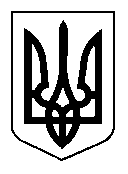 УКРАЇНАСЕЛИДІВСЬКА МІСЬКА РАДАР І Ш Е Н Н ЯВід __________________№_________м. СелидовеПро  дозвіл на безкоштовну передачу дров          Розглянувши заяву Веремійчук Євдокії Савеліївни, Морозова Валерія Юрійовича, клопотання Селидівського міського центру соціальних служб Селидівської міської ради від 01.02.2021 № 01-15/26 про надання допомоги малозабезпеченим сім’ям та заяви громадян: Пригора Віти Володимирівни, Морозова Олексія Михайловича, Цхурбаєвої Катерини Олексіївни,                            Гулік Олександра Сергійовича, Ткаченко Олени Валентинівни, Мінчак Вікторії Вікторівні, Кучеренко Лідії Володимирівни, Чухно Володимира Івановича  Ковтуненко Тетяна Олександрівна, Коновалової Тетяни Олександрівни, керуючись  ст.ст. 26, 60 Закону України «Про місцеве самоврядування в Україні», міська рада ВИРІШИЛА:         Дозволити КП «Комунальник м. Селидове» безкоштовно передати  дрова у кількості 3 м3:Веремейчук Євдокії Савеліївні, яка має на утриманні двох осіб  інвалідів ІІІ та ІІ групи для опалення   будинку в зимовий період, який мешкає за адресою:  м. Селидове, вул. Кучуринська, буд.  № 86;Морозову Валерію Юрійовичу як  інваліду ІІІ групи для опалення   будинку в зимовий період, який мешкає за адресою: м. Селидове,                             вул. Берегова, буд.  № 259;Пригорі Віті Володимирівні як  матері, яка виховує дитину з інвалідністю для   опалення   будинку   в   зимовий період,  яка мешкає за адресою: м. Селидове,                             вул. Лисичанська, буд.  № 33;Морозову Олексію Михайловичу та Морозовій Марії Миколаївні, як малозабезпеченій родині для   опалення   будинку   в   зимовий період,  які мешкають за адресою: м. Селидове, вул. Л.Українки, буд.  № 3;Цхурбаєвій Катерині Олексіївні як багатодітній родині, для   опалення   будинку в зимовий період, яка мешкає за адресою: м. Селидове,                             вул. І.Франка, буд.  № 24-а;Гулік Олександру Сергійовичу та Гулік Тетяні Петрівні, як малозабезпеченій родині для   опалення   будинку   в   зимовий період,  які мешкають за адресою: м. Селидове, вул. Шкільна, буд.  № 45;Ткаченко Олені Валентинівні як багатодітній  матері, для   опалення   будинку в зимовий період, яка мешкає за адресою: м. Селидове,                             вул. Берегова, буд.  № 211;2Мінчак Вікторії Вікторівні як багатодітній родині для  опалення   будинку в зимовий період, яка мешкає за адресою: с. Петрівка, вул. Центральна,                                   буд.  1;Кучеренко Лідії Володимирівні як багатодітній матері для  опалення   будинку в зимовий період, яка мешкає за адресою: м. Селидове,                                   вул. Ткаченко, буд.  19;Чухно Володимиру Івановичу як багатодітній родині для  опалення   будинку в зимовий період, який мешкає за адресою: м. Селидове,                                    вул. Новосельська, буд. 7;Ковтуненко Наталії Костянтинівні яка виховує дитину з іналідністю для  опалення будинку в зимовий період, яка мешкає за адресою: м. Селидове,                 вул.  О.Кошового, буд.  40-а;Коноваловій Тетяні Олександрівні як інваліду І групи  для  опалення   житла в зимовий період, яка мешкає за адресою: смт. Цукурине,                                   вул. Вокзальна, буд.  35, кв. 6.Міський голова 					                                            В.В.НЕШИН